NANOMATERIAŁY OD LABORATORIUM DO ZASTOSOWANIA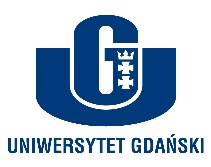 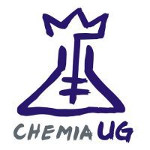 Kierunek studiów: BIZNES CHEMICZNYRok akademicki: 2018/2019, I st. IV sem.Wykład: 15 godz.,11:15-13:00 piątek, sala F 7Odpowiedzialny za wykład: prof. dr hab. inż. Adriana Zaleska-Medynska (G202)Wykładowcy: prof. dr hab. inż. Adriana Zaleska-Medynska (AZM), dr inż. Anna Malankowska (AM); dr inż. Beata Bajorowicz (BB)DataTemat22.02 (AZM)Wprowadzenie do nanotechnologii. Klasyfikacja nanomateriałów. Charakterystyka najważniejszych grup nanomateriałów.1.03 (AZM)Nanocząstki metaliczne: Metody syntezy laboratoryjne i przemysłowe8.03 (AZM)Nanomateriały węglowe: Metody syntezy laboratoryjne i przemysłowe 15.03 (AM)Nanocząstki półprzewodnikowe: Metody syntezy laboratoryjne i przemysłowe. Właściwości fotokatalityczne nanocząstek półprzewodnikowych22.03 (AM)Nanocząstki stosowane w ochronie środowiska 29.03 (BB)Nanocząstki stosowane w medycynie i biotechnologii5.04 (BB)Nanocząstki stosowane w kosmetologii 12.04 (BB)ZALICZENIE